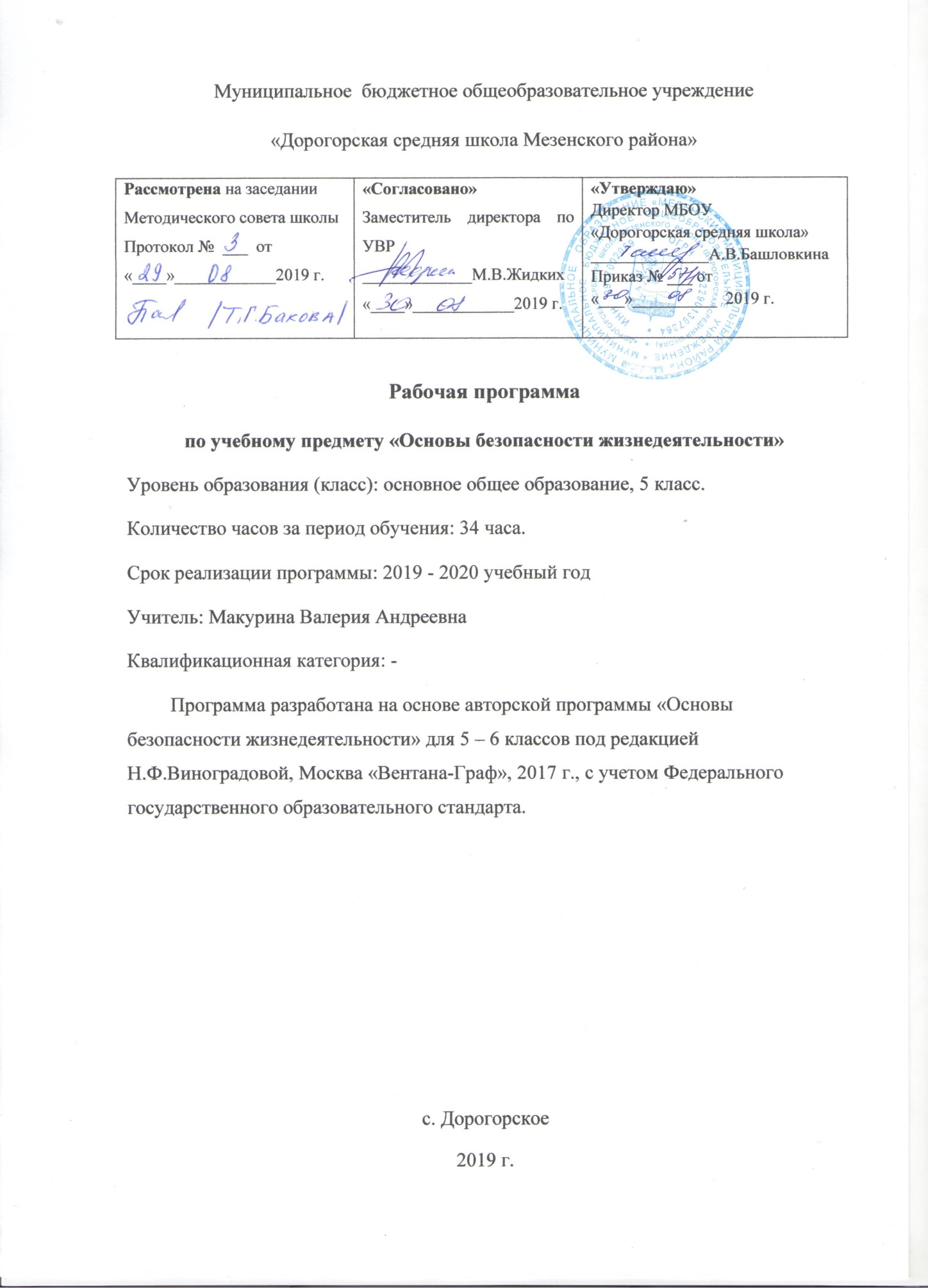 Пояснительная запискаПриродная и социальная среда, в которой сегодня живут люди на планете Земля, наполнена многочисленными факторами, представляющими потенциальную опасность, разную по степени влияния на жизнь и здоровье человека. К таким факторам относятся природные, техногенные и социальные чрезвычайные ситуации. К первым относят различные стихийные бедствия (землетрясения, штормы, сели, извержения вулканов и пр.), ко вторым – аварии и техногенные происшествия, к третьим – социальные ситуации, связанные с актами терроризма, асоциальным поведением людей. Среди социальных ещё выделяются бытовые ситуации, провоцируемые нарушением правил технической безопасности в быту, а также дорожные, характеризующие поведение человека на дорогах, в транспорте, имеющее негативные последствия для здоровья людей и благополучия окружающей среды.Обучающиеся 5 – 6 классов вполне самостоятельно передвигаются по улицам и дорогам, посещают игровые площадки, выбирают по своему усмотрению занятия и игры. Они часто находятся дома одни, пользуются бытовыми электроприборами и газовыми плитами, участвуют в разнообразной семейной хозяйственно-бытовой деятельности. Отсутствие готовности к принятию правильных решений в различных жизненных ситуациях, способности к предвидению последствий своего поведения, неумение осуществлять самоконтроль и самооценку часто приводят к ошибочным действиям подростка, несчастным случаям и трагическим результатам.Предлагаемый авторский курс соответствует предметной области, введённой в стандарт второго поколения. Цели и задачи изучения предметаИзучение предмета «Основы безопасности жизнедеятельности» (ОБЖ) в основной школе направленно на реализацию следующей воспитательно-образовательной цели: расширение знаний и формирование умений подростков по организации здорового образа жизни, выбору правильного поведения в различных неординарных и чрезвычайных ситуациях.Основными задачами изучения данной предметной области являются следующие:Осознание необходимости изучения правил поведения в необычных, нестандартных и чрезвычайных ситуациях, овладения умением ориентироваться в них.Воспитание способности к восприятию и оценке жизненных ситуаций, таящих в себе опасность, и приобретение опыта их преодоления.Формирование представлений о причинах возникновения опасных ситуаций, правилах безопасного поведения в них.Воспитание самоконтроля и самооценки поведения в опасных для здоровья и жизни ситуациях, развитие умения предвидеть последствия своего поведения.Приоритетные формы и методы работы с обучающимисяОсобенность курса –  в его практической направленности. Главными методами обучения являются рефлексивный анализ конкретных жизненных ситуаций, с которыми могут встретиться обучающиеся, а также практические занятия, на которых они получают умения и навыки, необходимые для возможного предупреждения чрезвычайных ситуаций, правильного поведения в том случае, если они произошли. В процессе изучения данного курса не только расширяются представления обучающихся о правилах безопасности повседневной жизни человека. Обсуждаются конкретные реальные ситуации, связанные с бытовыми, природными и социальными явлениями, которые могут быть опасными для здоровья и жизни человека. Многие проблемы, раскрываемые в программе ОБЖ, особенно актуальны для старших подростков, так как связаны с вредными привычками, асоциальным поведением, чрезвычайными ситуациями социального характера. На практических занятиях у обучающихся развивается способность предвидеть опасность той или иной, казалось бы, обычной жизненной ситуации, происходит становление умений оказывать первую помощь (психологическую, организационную, медицинскую) в различных чрезвычайных ситуациях. Школьники получают элементарные знания о законах Российской Федерации, касающиеся безопасности граждан и противодействия чрезвычайным ситуациям. Приоритетные виды и формы контроляОсновными формами и видами контроля знаний, умений и навыков являются:Входной контроль в начале и в конце четверти в виде тестов, проверочных и самостоятельных работ.Текущий – в форме устного, фронтального опроса; контрольных, выборочных, графических, творческих работ; тестов и проверочных работ; проектов.Итоговый – промежуточная аттестация, состоящая из комплексной работы (тест и эссе на заданную тему).Сроки реализации программы: 2019 – 2020 учебный годУчебный предмет основы безопасности жизнедеятельности входит в предметную область «Физическая культура и основы безопасности жизнедеятельности».В соответствии с учебным планом школы предмет изучается в 5 классе – 1 час в неделю. Общий объем учебного времени – 34 часа. Программа рассчитана на 1 год.Структура рабочей программыПрограмма по изучению предмета «Основы безопасности жизнедеятельности» состоит из:- пояснительной записки;- учебно-тематического планирования;- календарно-таматического планирования;- планируемых предметных результатов освоения предмета «ОБЖ».Учебно-тематическое планированиеКалендарно-тематическое планированиеПланируемые предметные результаты освоения предметаОбучающиеся научатся:объяснять смысл основных понятий (в рамках изученного материала);характеризовать государственную политику, связанную с предотвращением различных чрезвычайных ситуаций и борьбой с ними (в рамках изученного материала);раскрывать особенности семьи как социального института; характеризовать факторы благополучных взаимоотношений в семье;выявлять факторы, влияющие на здоровье и благополучие человека;раскрывать особенности организации безопасного туризма, отдыха, игр и занятий;классифицировать и характеризовать виды чрезвычайных ситуаций, особенности каждого вида;анализировать и оценивать ситуации, связанные с опасностями для здоровья и жизни человека в близком окружении и в масштабах региона;различать чрезвычайные ситуации разного вида (природные, биологические, техногенные, социальные); приводить примеры разных видов чрезвычайных ситуаций;предвидеть возможные последствия своих действий и поведения;проявлять желание противостоять негативным влияниям окружающей социальной среды, коллектива сверстников, взрослых;организовывать режим, двигательную активность, закаливание и др.;проявлять разумную предосторожность в выборе мест для игр, пользовании бытовыми электроприборами;ориентироваться в дорожной обстановке, соблюдать правила дорожного движения;оказывать первую помощь в различных чрезвычайных ситуациях.№РазделТемаКоличество часовКоличество практических работКоличество проектовКоличество контр.работУУД1Почему нужно изучать предмет «Основы безопасности жизнедеятельности»Почему нужно изучать предмет «Основы безопасности жизнедеятельности».1Личностные УУД:- основных прав и обязанностей гражданина в области безопасности.Регулятивные УУД:- самостоятельно анализировать условия достижения цели на основе учета выделенных учителем ориентиров действия в новом учебном материале.Коммуникативные УУД:- формулировать собственное мнение и позицию, аргументировать и координировать ее.Познавательные УУД:- делать умозаключения (индуктивное и по аналогии) и выводы на основе аргументации.2Чтобы сохранить здоровье, нужно знать себяОрганизм человека и его безопасность.1052Личностные УУД:- знание основ здорового образа жизни.Регулятивные УУД:- устанавливать целевые приоритеты и планировать пути достижения целей.Коммуникативные УУД:- научатся задавать вопросы, необходимые для организации собственной деятельности и сотрудничества.Познавательные УУД:- ставить проблему, аргументировать ее актуальность;- самостоятельно проводить исследование на основе применения методов наблюдения и эксперимента;- выдвигать гипотезы о связях и закономерностях событий, процессов, объектов;3Как вести здоровый образ жизни.711Личностные УУД:- знание основ здорового образа жизни.Регулятивные УУД:- устанавливать целевые приоритеты и планировать пути достижения целей.Коммуникативные УУД:- научатся задавать вопросы, необходимые для организации собственной деятельности и сотрудничества.Познавательные УУД:- ставить проблему, аргументировать ее актуальность;- самостоятельно проводить исследование на основе применения методов наблюдения и эксперимента;- выдвигать гипотезы о связях и закономерностях событий, процессов, объектов;4Мой безопасный домНаводим в доме чистоту.2Личностные УУД:- готовность и способность к выполнению моральных норм в отношении взрослых и сверстников в школе, дома, во внеурочных видах деятельности.Регулятивные УУД:- научатся основам прогнозирования как предвидения будущих событий и развития процесса.Коммуникативные УУД:- научатся учитывать позиции других людей, отличные от собственной позиции.Познавательные УУД:- осуществлять расширенный поиск информации с использованием ресурсов библиотек и сети Интернет;- осуществлять выбор наиболее эффективных способов решения задач в зависимости от конкретных условий.5Домашние дела: техника безопасности.21Личностные УУД:- готовность и способность к выполнению моральных норм в отношении взрослых и сверстников в школе, дома, во внеурочных видах деятельности.Регулятивные УУД:- научатся основам прогнозирования как предвидения будущих событий и развития процесса.Коммуникативные УУД:- научатся учитывать позиции других людей, отличные от собственной позиции.Познавательные УУД:- осуществлять расширенный поиск информации с использованием ресурсов библиотек и сети Интернет;- осуществлять выбор наиболее эффективных способов решения задач в зависимости от конкретных условий.6Школьная жизньВыбор пути: безопасная дорога в школу.641Личностные УУД:- готовность и способность к выполнению норм и требований школьной жизни, прав и обязанностей ученика;- умение вести диалог на основе равноправных отношений и взаимного уважения и принятия.Регулятивные УУД:- принимать решения в проблемной ситуации на основе переговоров.Коммуникативные УУД:- научатся основам коммуникативной рефлексии.Познавательные УУД:- строить логические рассуждения, включающие установление причинно-следственных связей;объяснять явления, процессы, связи и отношения, выявляемые в ходе исследования.7Правила поведения в школе.52Личностные УУД:- готовность и способность к выполнению норм и требований школьной жизни, прав и обязанностей ученика;- умение вести диалог на основе равноправных отношений и взаимного уважения и принятия.Регулятивные УУД:- принимать решения в проблемной ситуации на основе переговоров.Коммуникативные УУД:- научатся основам коммуникативной рефлексии.Познавательные УУД:- строить логические рассуждения, включающие установление причинно-следственных связей;объяснять явления, процессы, связи и отношения, выявляемые в ходе исследования.8Промежуточная аттестация за курс 5 класса.Промежуточная аттестация за курс 5 класса.11№Тема урокаФорма урокаДатаДатаОсновные виды деятельности№Тема урокаФорма урокаПланируемаяФактическаяОсновные виды деятельности1Почему нужно изучать предмет «Основы безопасности жизнедеятельности»Вводный 4.09.2019Анализ информации, представленной в тексте учебника. Оценка проблемных ситуаций. Анализ и характеристика знаков-символов ОБЖ.2-3За что «отвечают» системы органовКомбинированный 11.09.201918.09.2019Актуализация имеющегося опыта; работа с рубрикой «Вспомни». Оценка выполнения тестовых заданий (самоконтроль). Совместная деятельность в парах: правила взаимодействия при решении учебной задачи. Участив в учебном диалоге «Укрепляем нервную систему». Практическая деятельность: измерение пульса; дыхательные упражнения.Чтение и анализ текста учебника «Рациональное питание — что это такое». Участие в диалоге по теме. Анализ схемы (пирамиды) сбалансированного питания. Оценка проблемных ситуаций «Как мы питаемся». Практическая деятельность: меню для подростка. Анализ информации об оказании первой помощи при отравлении (работа с рубрикой «Медицинская страничка»).Оценка выполнения тестовых заданий (самоконтроль). Практическая работа: тренировка глаз. Анализ информации, представленной в рубрике «Медицинская страничка».4Укрепляем нервную системуУрок практических работ25.09.2019Актуализация имеющегося опыта; работа с рубрикой «Вспомни». Оценка выполнения тестовых заданий (самоконтроль). Совместная деятельность в парах: правила взаимодействия при решении учебной задачи. Участив в учебном диалоге «Укрепляем нервную систему». Практическая деятельность: измерение пульса; дыхательные упражнения.Чтение и анализ текста учебника «Рациональное питание — что это такое». Участие в диалоге по теме. Анализ схемы (пирамиды) сбалансированного питания. Оценка проблемных ситуаций «Как мы питаемся». Практическая деятельность: меню для подростка. Анализ информации об оказании первой помощи при отравлении (работа с рубрикой «Медицинская страничка»).Оценка выполнения тестовых заданий (самоконтроль). Практическая работа: тренировка глаз. Анализ информации, представленной в рубрике «Медицинская страничка».5Тренируем сердцеУрок практических работ2.10.2019Актуализация имеющегося опыта; работа с рубрикой «Вспомни». Оценка выполнения тестовых заданий (самоконтроль). Совместная деятельность в парах: правила взаимодействия при решении учебной задачи. Участив в учебном диалоге «Укрепляем нервную систему». Практическая деятельность: измерение пульса; дыхательные упражнения.Чтение и анализ текста учебника «Рациональное питание — что это такое». Участие в диалоге по теме. Анализ схемы (пирамиды) сбалансированного питания. Оценка проблемных ситуаций «Как мы питаемся». Практическая деятельность: меню для подростка. Анализ информации об оказании первой помощи при отравлении (работа с рубрикой «Медицинская страничка»).Оценка выполнения тестовых заданий (самоконтроль). Практическая работа: тренировка глаз. Анализ информации, представленной в рубрике «Медицинская страничка».6Развиваем дыхательную системуУрок практических работ9.10.2019Актуализация имеющегося опыта; работа с рубрикой «Вспомни». Оценка выполнения тестовых заданий (самоконтроль). Совместная деятельность в парах: правила взаимодействия при решении учебной задачи. Участив в учебном диалоге «Укрепляем нервную систему». Практическая деятельность: измерение пульса; дыхательные упражнения.Чтение и анализ текста учебника «Рациональное питание — что это такое». Участие в диалоге по теме. Анализ схемы (пирамиды) сбалансированного питания. Оценка проблемных ситуаций «Как мы питаемся». Практическая деятельность: меню для подростка. Анализ информации об оказании первой помощи при отравлении (работа с рубрикой «Медицинская страничка»).Оценка выполнения тестовых заданий (самоконтроль). Практическая работа: тренировка глаз. Анализ информации, представленной в рубрике «Медицинская страничка».7-8Питаемся правильноУрок исследование16.10.201923.10.2019Актуализация имеющегося опыта; работа с рубрикой «Вспомни». Оценка выполнения тестовых заданий (самоконтроль). Совместная деятельность в парах: правила взаимодействия при решении учебной задачи. Участив в учебном диалоге «Укрепляем нервную систему». Практическая деятельность: измерение пульса; дыхательные упражнения.Чтение и анализ текста учебника «Рациональное питание — что это такое». Участие в диалоге по теме. Анализ схемы (пирамиды) сбалансированного питания. Оценка проблемных ситуаций «Как мы питаемся». Практическая деятельность: меню для подростка. Анализ информации об оказании первой помощи при отравлении (работа с рубрикой «Медицинская страничка»).Оценка выполнения тестовых заданий (самоконтроль). Практическая работа: тренировка глаз. Анализ информации, представленной в рубрике «Медицинская страничка».9-10Здоровье органов чувствКомбини-рванный 30.10.201913.11.2019Актуализация имеющегося опыта; работа с рубрикой «Вспомни». Оценка выполнения тестовых заданий (самоконтроль). Совместная деятельность в парах: правила взаимодействия при решении учебной задачи. Участив в учебном диалоге «Укрепляем нервную систему». Практическая деятельность: измерение пульса; дыхательные упражнения.Чтение и анализ текста учебника «Рациональное питание — что это такое». Участие в диалоге по теме. Анализ схемы (пирамиды) сбалансированного питания. Оценка проблемных ситуаций «Как мы питаемся». Практическая деятельность: меню для подростка. Анализ информации об оказании первой помощи при отравлении (работа с рубрикой «Медицинская страничка»).Оценка выполнения тестовых заданий (самоконтроль). Практическая работа: тренировка глаз. Анализ информации, представленной в рубрике «Медицинская страничка».11Проектная деятельностьУрок-конференция20.11.2019Актуализация имеющегося опыта; работа с рубрикой «Вспомни». Оценка выполнения тестовых заданий (самоконтроль). Совместная деятельность в парах: правила взаимодействия при решении учебной задачи. Участив в учебном диалоге «Укрепляем нервную систему». Практическая деятельность: измерение пульса; дыхательные упражнения.Чтение и анализ текста учебника «Рациональное питание — что это такое». Участие в диалоге по теме. Анализ схемы (пирамиды) сбалансированного питания. Оценка проблемных ситуаций «Как мы питаемся». Практическая деятельность: меню для подростка. Анализ информации об оказании первой помощи при отравлении (работа с рубрикой «Медицинская страничка»).Оценка выполнения тестовых заданий (самоконтроль). Практическая работа: тренировка глаз. Анализ информации, представленной в рубрике «Медицинская страничка».12Что влияет на здоровьеКомбини-рованный27.11.2019Анализ диаграммы «Что влияет на здоровье». Оценка своего состояния (анализ ответов на вопросы теста). Учебный диалог (обсудим вместе): анализ жизненных ситуаций. Совместная деятельность в парах: оценка «вредных» советов. Совместная деятельность в группах: составление памятки «Правила личной гигиены». Работа с информацией, представленной на медицинской страничке. Анализ информации, представленной в текстах учебника.Практическая деятельность: упражнения и игры в физкультурном зале, Участие в учебном диалоге «Что такое закаливание». Практическая деятельность: составление программы закаливания. Анализ информации, представленной в рубрике «Медицинская страничка».Распознают виды двигательной активности и закаливания.Самоанализ и самооценка поведения и организации деятельности. Анализ информации, представленной в тексте учебника. Практическая деятельность: правила работы с компьютером, Совместная деятельность в парах: анализ иллюстративного материала по теме урока.13-14Чистота – залог здоровьяКомбини-рованный4.12.201911.12.2019Анализ диаграммы «Что влияет на здоровье». Оценка своего состояния (анализ ответов на вопросы теста). Учебный диалог (обсудим вместе): анализ жизненных ситуаций. Совместная деятельность в парах: оценка «вредных» советов. Совместная деятельность в группах: составление памятки «Правила личной гигиены». Работа с информацией, представленной на медицинской страничке. Анализ информации, представленной в текстах учебника.Практическая деятельность: упражнения и игры в физкультурном зале, Участие в учебном диалоге «Что такое закаливание». Практическая деятельность: составление программы закаливания. Анализ информации, представленной в рубрике «Медицинская страничка».Распознают виды двигательной активности и закаливания.Самоанализ и самооценка поведения и организации деятельности. Анализ информации, представленной в тексте учебника. Практическая деятельность: правила работы с компьютером, Совместная деятельность в парах: анализ иллюстративного материала по теме урока.15Движение – это жизньУрок-исследование18.12.2019Анализ диаграммы «Что влияет на здоровье». Оценка своего состояния (анализ ответов на вопросы теста). Учебный диалог (обсудим вместе): анализ жизненных ситуаций. Совместная деятельность в парах: оценка «вредных» советов. Совместная деятельность в группах: составление памятки «Правила личной гигиены». Работа с информацией, представленной на медицинской страничке. Анализ информации, представленной в текстах учебника.Практическая деятельность: упражнения и игры в физкультурном зале, Участие в учебном диалоге «Что такое закаливание». Практическая деятельность: составление программы закаливания. Анализ информации, представленной в рубрике «Медицинская страничка».Распознают виды двигательной активности и закаливания.Самоанализ и самооценка поведения и организации деятельности. Анализ информации, представленной в тексте учебника. Практическая деятельность: правила работы с компьютером, Совместная деятельность в парах: анализ иллюстративного материала по теме урока.16Поговорим о закаливанииУрок-диалог25.12.2019Анализ диаграммы «Что влияет на здоровье». Оценка своего состояния (анализ ответов на вопросы теста). Учебный диалог (обсудим вместе): анализ жизненных ситуаций. Совместная деятельность в парах: оценка «вредных» советов. Совместная деятельность в группах: составление памятки «Правила личной гигиены». Работа с информацией, представленной на медицинской страничке. Анализ информации, представленной в текстах учебника.Практическая деятельность: упражнения и игры в физкультурном зале, Участие в учебном диалоге «Что такое закаливание». Практическая деятельность: составление программы закаливания. Анализ информации, представленной в рубрике «Медицинская страничка».Распознают виды двигательной активности и закаливания.Самоанализ и самооценка поведения и организации деятельности. Анализ информации, представленной в тексте учебника. Практическая деятельность: правила работы с компьютером, Совместная деятельность в парах: анализ иллюстративного материала по теме урока.17-18Компьютер и здоровьеУрок-проект15.01.202022.01.2020Анализ диаграммы «Что влияет на здоровье». Оценка своего состояния (анализ ответов на вопросы теста). Учебный диалог (обсудим вместе): анализ жизненных ситуаций. Совместная деятельность в парах: оценка «вредных» советов. Совместная деятельность в группах: составление памятки «Правила личной гигиены». Работа с информацией, представленной на медицинской страничке. Анализ информации, представленной в текстах учебника.Практическая деятельность: упражнения и игры в физкультурном зале, Участие в учебном диалоге «Что такое закаливание». Практическая деятельность: составление программы закаливания. Анализ информации, представленной в рубрике «Медицинская страничка».Распознают виды двигательной активности и закаливания.Самоанализ и самооценка поведения и организации деятельности. Анализ информации, представленной в тексте учебника. Практическая деятельность: правила работы с компьютером, Совместная деятельность в парах: анализ иллюстративного материала по теме урока.19-20Наводим в доме чистотуКомбини-рованный29.01.20205.02.2020Участие в учебном диалоге: анализ высказываний. Работа с текстом учебника, формулирование вывода. Совместная деятельность в парах: правил мытья посуды. Участие в учебном диалоге: анализ текста и иллюстраций (техника безопасности). Анализ информации, представленной в рубрике «Медицинская страничка».21-22Дела домашние: техника безопасностиУрок-практикум12.02.202019.02.2020Участие в учебном диалоге: анализ высказываний. Работа с текстом учебника, формулирование вывода. Совместная деятельность в парах: правил мытья посуды. Участие в учебном диалоге: анализ текста и иллюстраций (техника безопасности). Анализ информации, представленной в рубрике «Медицинская страничка».23Выбор пути: безопасная дорога в школуКомбини-рованный26.02.2020Работа с рубриками «Знаете ли вы себя» и «Вспомните»: самоанализ и самооценка поведения (на дорогах и улицах). Практическая работа: безопасный маршрут до школы. Чтение и анализ текста.Работа в парах: оценка информации, представленной в иллюстрациях по данной теме.Практическая работа: анализ и обобщение информации, представленной в иллюстрациях; анализ и характеристика дорожных знаков.Практическая работа: обсуждение ситуаций, связанных с дорожными ловушками; повторение правил и знаков дорожного движения.Работа с рубрикой «Для любознательных».Работа с информацией, представленной в иллюстрациях по данной теме.Работа в парах: рассказ для младшего школьника на тему «Как перейти дорогу».Работа в группах: «Зададим друг другу вопросы».24Пешеходы и пассажиры –  участники дорожного движения. Урок-диалог4.03.2020Работа с рубриками «Знаете ли вы себя» и «Вспомните»: самоанализ и самооценка поведения (на дорогах и улицах). Практическая работа: безопасный маршрут до школы. Чтение и анализ текста.Работа в парах: оценка информации, представленной в иллюстрациях по данной теме.Практическая работа: анализ и обобщение информации, представленной в иллюстрациях; анализ и характеристика дорожных знаков.Практическая работа: обсуждение ситуаций, связанных с дорожными ловушками; повторение правил и знаков дорожного движения.Работа с рубрикой «Для любознательных».Работа с информацией, представленной в иллюстрациях по данной теме.Работа в парах: рассказ для младшего школьника на тему «Как перейти дорогу».Работа в группах: «Зададим друг другу вопросы».25Правила безопасности пешеходов. Умеете ли вы оценивать дорожную обстановку?Комбини-рованный11.03.2020Работа с рубриками «Знаете ли вы себя» и «Вспомните»: самоанализ и самооценка поведения (на дорогах и улицах). Практическая работа: безопасный маршрут до школы. Чтение и анализ текста.Работа в парах: оценка информации, представленной в иллюстрациях по данной теме.Практическая работа: анализ и обобщение информации, представленной в иллюстрациях; анализ и характеристика дорожных знаков.Практическая работа: обсуждение ситуаций, связанных с дорожными ловушками; повторение правил и знаков дорожного движения.Работа с рубрикой «Для любознательных».Работа с информацией, представленной в иллюстрациях по данной теме.Работа в парах: рассказ для младшего школьника на тему «Как перейти дорогу».Работа в группах: «Зададим друг другу вопросы».26-27Дорожное движение в населённом пункте.Урок-экскурсия18.03.20208.04.2020Работа с рубриками «Знаете ли вы себя» и «Вспомните»: самоанализ и самооценка поведения (на дорогах и улицах). Практическая работа: безопасный маршрут до школы. Чтение и анализ текста.Работа в парах: оценка информации, представленной в иллюстрациях по данной теме.Практическая работа: анализ и обобщение информации, представленной в иллюстрациях; анализ и характеристика дорожных знаков.Практическая работа: обсуждение ситуаций, связанных с дорожными ловушками; повторение правил и знаков дорожного движения.Работа с рубрикой «Для любознательных».Работа с информацией, представленной в иллюстрациях по данной теме.Работа в парах: рассказ для младшего школьника на тему «Как перейти дорогу».Работа в группах: «Зададим друг другу вопросы».28Какие правила должен соблюдать пешеход? Какой вы пассажир?Урок-проект15.04.2020Работа с рубриками «Знаете ли вы себя» и «Вспомните»: самоанализ и самооценка поведения (на дорогах и улицах). Практическая работа: безопасный маршрут до школы. Чтение и анализ текста.Работа в парах: оценка информации, представленной в иллюстрациях по данной теме.Практическая работа: анализ и обобщение информации, представленной в иллюстрациях; анализ и характеристика дорожных знаков.Практическая работа: обсуждение ситуаций, связанных с дорожными ловушками; повторение правил и знаков дорожного движения.Работа с рубрикой «Для любознательных».Работа с информацией, представленной в иллюстрациях по данной теме.Работа в парах: рассказ для младшего школьника на тему «Как перейти дорогу».Работа в группах: «Зададим друг другу вопросы».29Промежуточная аттестация за курс 5 класса.Контрольный22.04.2020Выполнение тестовой работы.30-31Правила поведения в школе.Комбини-рованный29.04.20206.05.2020Анализ иллюстративного материала: актуализация имеющегося опыта. Совместная деятельность в группах: составление памятки «Правила поведения в школе». Учебный диалог: «Вредные советы» Г. Остера. Рассказ-объяснение учителя «Поведение, которое приводит к беде».Участив в учебном диалоге «Правила поведения в школе». Самоконтроль и самооценка поведения (ответы на вопросы). Обсуждение жизненных ситуаций: поведение, которое может привести к беде. Практическая деятельность: анализ ситуаций, связанных с общением, поиск правильного решения; язык мимики и жестов. Оценка информации, представленной в рубрике «Медицинская страничка». Совместная деятельность: чтение схемы эвакуации при пожаре в школе, эвакуация по схеме школы. Обсуждение текста: правила поведения при пожаре. Экскурсия в пожарную часть.32Может ли общение привести к беде?Урок-диалог13.05.2020Анализ иллюстративного материала: актуализация имеющегося опыта. Совместная деятельность в группах: составление памятки «Правила поведения в школе». Учебный диалог: «Вредные советы» Г. Остера. Рассказ-объяснение учителя «Поведение, которое приводит к беде».Участив в учебном диалоге «Правила поведения в школе». Самоконтроль и самооценка поведения (ответы на вопросы). Обсуждение жизненных ситуаций: поведение, которое может привести к беде. Практическая деятельность: анализ ситуаций, связанных с общением, поиск правильного решения; язык мимики и жестов. Оценка информации, представленной в рубрике «Медицинская страничка». Совместная деятельность: чтение схемы эвакуации при пожаре в школе, эвакуация по схеме школы. Обсуждение текста: правила поведения при пожаре. Экскурсия в пожарную часть.33-34Если в школе пожар…Урок-практикумУрок-экскурсия20.05.202027.05.2020Анализ иллюстративного материала: актуализация имеющегося опыта. Совместная деятельность в группах: составление памятки «Правила поведения в школе». Учебный диалог: «Вредные советы» Г. Остера. Рассказ-объяснение учителя «Поведение, которое приводит к беде».Участив в учебном диалоге «Правила поведения в школе». Самоконтроль и самооценка поведения (ответы на вопросы). Обсуждение жизненных ситуаций: поведение, которое может привести к беде. Практическая деятельность: анализ ситуаций, связанных с общением, поиск правильного решения; язык мимики и жестов. Оценка информации, представленной в рубрике «Медицинская страничка». Совместная деятельность: чтение схемы эвакуации при пожаре в школе, эвакуация по схеме школы. Обсуждение текста: правила поведения при пожаре. Экскурсия в пожарную часть.